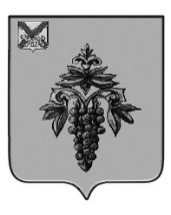 ДУМА ЧУГУЕВСКОГО МУНИЦИПАЛЬНОГО ОКРУГА Р Е Ш Е Н И ЕПринято Думой Чугуевского муниципального округа«13» июля 2023 годаСтатья 1. Внести в Положение о списании муниципального имущества Чугуевского муниципального округа (далее - Положение), утвержденного решением Думы Чугуевского муниципального округа от 24 апреля 2023 года № 469 – НПА следующие изменения:в пункте 1.1 статьи 1 Положения слова «приказа Министерства финансов Российской Федерации от 13 октября 2003 года № 91-н «Об утверждении Методических указаний по бухгалтерскому учету основных средств» исключить;в абзаце четвертом пункта 2.7 и пункте 2.13 статьи 2 Положения после слова «руководителя» дополнить словами «Предприятия (Учреждения)»;в подпункте 2 пункта 3.1 статьи 3 Положения слово «разукомплектования» заменить словом «разукомплектовании»;в пункте 3.3 статьи 3 Положения слово «снос» заменить словом «сноса».Статья 2.Настоящее решение вступает в силу со дня его официального опубликования.Глава Чугуевскогомуниципального округа      						           Р.Ю. Деменев  «14»_июля 2023 года№ 495 – НПА О внесении изменений в решение Думы Чугуевского муниципального округа от 24 апреля 2023 года № 469 – НПА «Положение о списании муниципального имущества Чугуевского муниципального округа»